Утвержден Приказом Закрытого Акционерного Общества «Азербайджанское Каспийское Морское Пароходство» от 01 декабря 2016 года, № 216.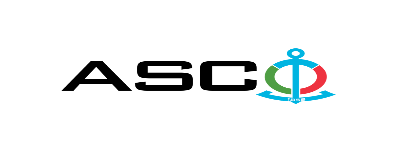 ЗАКРЫТОЕ АКЦИОНЕРНОЕ ОБЩЕСТВО «АЗЕРБАЙДЖАНСКОЕ КАСПИЙСКОЕ МОРСКОЕ ПАРОХОДСТВО» ОБЪЯВЛЯЕТ О ПРОВЕДЕНИИ ОТКРЫТОГО КОНКУРСА НА ЗАКУПКУ ФИЛЬТРОВ НЕОБХОДИМЫХ ДЛЯ СТРУКТУРНЫХ УПРАВЛЕНИИ АСКО К о н к у р с №AM145 / 2023 ((на бланке участника-претендента))ПИСЬМО-ЗАЯВКАНА УЧАСТИЕ В ОТКРЫТОМ КОНКУРСЕГород _______ “___”_________20___года ___________№           							                                                                                          Председателю Комитета по Закупкам АСКОГосподину Дж. МахмудлуНастоящей заявкой [с указанием полного наименования претендента-подрядчика] подтверждает намерение принять участие в открытом конкурсе № [с указанием претендентом номера конкурса], объявленном «АСКО» в связи с закупкой «__________». При этом подтверждаем, что в отношении [с указанием полного наименования претендента-подрядчика] не проводится процедура ликвидации, банкротства, деятельность не приостановлена, а также отсутствуют иные обстоятельства, не позволяющие участвовать в данном тендере.  Гарантируем, что [с указанием полного наименования претендента-подрядчика] не является лицом, связанным с АСКО. Сообщаем, что для оперативного взаимодействия с Вами по вопросам, связанным с представленной документацией и другими процедурами, нами уполномочен:Контактное лицо:  Должность контактного лица:  Телефон:  E-mail: Приложение:Оригинал  банковского  документа об  оплате взноса за участие в конкурсе –  на ____ листах.________________________________                                   _______________________(Ф.И.О. уполномоченного лица) (подпись уполномоченного лица)_________________________________                                                  (должность уполномоченного лица)                                                M.П.Наименование товаровКонтактное лицо по техническим вопросамРасим МурсаловТелефон : +99450 6754745Адрес эл. почты: Rasim.mursalov@asco.azМахир ИсаевТелефон : +99450 2921232Адрес эл. почты: Mahir.İsayev@asco.azГулу ГулиевТелефон : +99450 2207820E-почта: Qulu.quluyev@asco.az    До заключения договора купли-продажи с компанией победителем конкурса  проводится проверка претендента в соответствии с правилами закупок АСКО.    Компания должна перейти по этой ссылке (http://asco.az/sirket/satinalmalar/podratcilarin-elektron-muraciet-formasi/), чтобы заполнить специальную форму или представить следующие документы:Устав компании (со всеми изменениями и дополнениями)Выписка из реестра коммерческих юридических лиц (выданная в течение последнего 1 месяца)Информация об учредителе юридического лица  в случае если учредитель является юридическим лицомИНН свидетельствоПроверенный аудитором  баланс бухгалтерского учета или налоговая декларация (в зависимости от системы налогообложения) / справка на отсутствие налоговой задолженности в органах налогообложения Удостоверения личности законного представителяЛицензии учреждения необходимые для оказания услуг / работ (если применимо)Договор не будет заключен с компаниями которые не предоставляли указанные документы и не получили позитивную оценку по результатам процедуры проверки и они будут исключены из конкурса!  Перечень документов для участия в конкурсе:Заявка на участие в конкурсе (образец прилагается); Банковский документ об оплате взноса за участие в конкурсе; Конкурсное предложение; Банковская справка о финансовом положении грузоотправителя за последний год (или в течении периода функционирования);Справка из соответствующих налоговых органов об отсутствии  просроченных обязательств по налогам и другим обязательным платежам в Азербайджанской Республике, а также об отсутствии неисполненных обязанностей налогоплательщика, установленных Налоговым кодексом Азербайджанской Республики в течение последнего года (исключая период приостановления). На первичном этапе, заявка на участие в конкурсе (подписанная и скрепленная печатью) и банковский документ об оплате взноса за участие (за исключением конкурсного предложения) должны быть представлены на Азербайджанском, русском или английском языках не позднее 17:00 (по Бакинскому времени) 07 Декабрь 2023 года по месту нахождения Закрытого Акционерного Общества «Азербайджанское Каспийское Морское Пароходство» (далее – «АСКО» или "Закупочная Организация") или путем отправления на электронную почту контактного лица. Остальные документы должны быть представлены в конверте конкурсного предложения.   Перечень (описание) закупаемых товаров, работ и услуг прилагается.Сумма взноса за участие в конкурсе и приобретение Сборника Основных Условий :Претенденты, желающие принять участие в конкурсе, должны оплатить нижеуказанную сумму взноса за участие в конкурсе (название организации проводящий конкурс и предмет конкурса должны быть точно указаны в платежном поручении) путем перечисления средств на банковский счет АСКО с последующим представлением в АСКО документа подтверждающего оплату, в срок не позднее, указанного в первом разделе.  Претенденты, выполнявшие данное требование, вправе приобрести Сборник Основных Условий по предмету закупки у контактного лица в электронном или печатном формате в любой день недели с 09.00 до 18.00 часов до даты, указанной в разделе IV объявления.  Размер платы за участие (без НДС):50 azn.Допускается оплата суммы взноса за участие в манатах или в долларах США и Евро в эквивалентном размере.   Номер счета:Взнос за участие в конкурсе не подлежит возврату ни при каких обстоятельствах, за исключением отмены конкурса АСКО!Гарантия на конкурсное предложение:Для конкурсного предложения требуется банковская гарантия в сумме не менее 1 (одного)% от цены предложения. Форма банковской гарантии будет указана в Сборнике Основных Условий. Оригинал банковской гарантии должен быть представлен в конкурсном конверте вместе с предложением. В противном случае Закупочная Организация оставляет за собой право отвергать такое предложение. Финансовое учреждение, выдавшее гарантию, должно быть принято в финансовых операциях в Азербайджанской Республике и / или в международном уровне. Закупочная организация  оставляет за собой право не принимать никаких недействительных  банковских гарантий.В случае если лица, желающие принять участие в конкурсе закупок, предпочтут  представить гарантию другого типа  (аккредитив, ценные бумаги,  перевод средств на счет указанный в тендерных документах, депозит и другие финансовые активы), в этом случае должны предварительно запросить АСКО посредством контактного лица, указанного в объявлении и получить согласие  о возможности приемлемости такого вида гарантии. Сумма гарантии за исполнение договора требуется в размере 5 (пяти) % от закупочной цены.Для текущей закупочной операции Закупающая Организация произведет оплату только после того, как товары будут доставлены на склад, предоплата не предусмотрена.Предельный срок и время подачи конкурсного предложения:Участники, представившие заявку на участие и банковский документ об оплате взноса за участие в конкурсе до срока, указанного в первом разделе, должны представить свои конкурсные предложения в «АСКО» в запечатанном конверте (один оригинальный экземпляр и одна копия) не позднее 12:00 (по Бакинскому времени) 14 Декабрь 2023 года.Конкурсные предложения, полученные позже указанной даты и времени, не вскрываются и возвращаются участнику.Адрес закупочной организации :Азербайджанская Республика, город Баку AZ1029 (индекс), Ул. М. Усейнова 2, Комитет по Закупкам АСКО. Контактное лицо :Рахим АббасовСпециалист по закупкам Департамента Закупок АСКОТелефон:  +99450 2740277Адрес электронной почты: rahim.abbasov@asco.azПо юридическим вопросам :Телефонный номер: +994 12 4043700 (внутр. 1262)Адрес электронной почты: tender@asco.az Дата, время и место вскрытия конвертов с конкурсными предложениями :Вскрытие конвертов будет производиться в 15.00 (по Бакинскому времени) 15 Декабрь 2023 года по адресу, указанному в разделе V.  Лица, желающие принять участие во вскрытии конверта, должны представить документ, подтверждающий их участие (соответствующую доверенность от участвующего юридического или физического лица) и удостоверение личности не позднее, чем за полчаса до начала конкурса.Сведения о победителе конкурса :Информация о победителе конкурса будет размещена в разделе «Объявления» официального сайта АСКО.№Наименование товараКоличествоЕдиница измеренияНазвание судна и отраслиЗаявкаНазвание управления:Требование к сертификату1Топливный фильтр 1000622860B50ш т."Орион - 25"10079668Каспийский Морской Нефтяной ФлотСертификат соответствия и качества2Масляный фильтр 1001807030A50ш т."Орион - 25"10079668Каспийский Морской Нефтяной ФлотСертификат соответствия и качества3Топливный фильтр 1000622860B50ш т."Орион - 4"10079667Каспийский Морской Нефтяной ФлотСертификат соответствия и качества4Масляный фильтр 1001807030A50ш т."Орион - 4"10079667Каспийский Морской Нефтяной ФлотСертификат соответствия и качества5Масляный фильтр  ZP-50940ш т."МПК - 459"10079487Каспийский Морской Нефтяной ФлотСертификат соответствия и качества6Масляный фильтр  ZP-50940ш т."МПК - 452"10079485Каспийский Морской Нефтяной ФлотСертификат соответствия и качества7Воздушный фильтр 1001936156 (WD10C190-15)10ш т."ПСК - 33"10079432Каспийский Морской Нефтяной ФлотСертификат соответствия и качества8Воздушный фильтр 1001936156 (WD10C190-15)10ш т."ПСК - 31"10079431Каспийский Морской Нефтяной ФлотСертификат соответствия и качества9Воздушный фильтр 1001936156 (WD10C190-15)10ш т."ПСК - 28"10079430Каспийский Морской Нефтяной ФлотСертификат соответствия и качества10Топливный фильтр DONALDSON P55077850ш т."З. Велиев"10079062Каспийский Морской Нефтяной ФлотСертификат соответствия и качества11Масляный фильтр 6100007000550ш т."З. Велиев"10079062Каспийский Морской Нефтяной ФлотСертификат соответствия и качества12Антистатический воздушный фильтр (белый)30кв / метр"Барда"10078935Морской Транспортный ФлотСертификат соответствия и качества13Гидравлический фильтр P16417650ш т."МПК - 459"10078890Каспийский Морской Нефтяной ФлотСертификат соответствия и качества14Гидравлический фильтр P16417650ш т."МПК - 455"10078889Каспийский Морской Нефтяной ФлотСертификат соответствия и качества15Гидравлический фильтр P16417650ш т."МПК - 452"10078888Каспийский Морской Нефтяной ФлотСертификат соответствия и качества16Гидравлический фильтр P16417650ш т."МПК - 460"10078884Каспийский Морской Нефтяной ФлотСертификат соответствия и качества17Масляный фильтр  ZP-50920ш т."МПК - 460"10078884Каспийский Морской Нефтяной ФлотСертификат соответствия и качества18Топливный фильтр  SN 25121 (612600080934)40ш т."МПК - 460"10078884Каспийский Морской Нефтяной ФлотСертификат соответствия и качества19Фильтр масляный 1000424655, Завод:167820ш т."МПК - 460"10078884Каспийский Морской Нефтяной ФлотСертификат соответствия и качества20Топливный фильтр FS-2020150ш т."Сокар - 1"10078705Каспийский Морской Нефтяной ФлотСертификат соответствия и качества21Антистатический воздушный фильтр (белый)150кв / метр"Меркурий - 1"10078309Морской Транспортный ФлотСертификат соответствия и качества22Масляный фильтр код 1R-1808 (CAT C18)10ш т."Ленкорань"10077718АСКОСертификат соответствия и качества23Топливный фильтр Fleetgurd FS 1960510ш т."Ленкорань"10077718АСКОСертификат соответствия и качества24Топливный фильтр CAT 1R-074910ш т."Ленкорань"10077718АСКОСертификат соответствия и качества25Масляный фильтр JX08104ш т."Сумгаит"10077614Каспийский Морской Нефтяной ФлотСертификат соответствия и качества26Топливный фильтр NL21 - 2011 - NL - C 044ш т."Сумгаит"10077614Каспийский Морской Нефтяной ФлотСертификат соответствия и качества27Воздушный фильтр K91 900 NL21-20JI4ш т."Сумгаит"10077614Каспийский Морской Нефтяной ФлотСертификат соответствия и качества28Масляный фильтр 2352343410ш т.эмхс10077598Судоремонтный Завод “Биби-Эйбат”Сертификат соответствия и качества29Вкладыш масляного фильтра 23424922 (Ingersoll)10ш т.эмхс10077598Судоремонтный Завод “Биби-Эйбат”Сертификат соответствия и качества30Фильтр воздушный 20483100 поз.1 (D5A-AT)3ш т."Сокар - 1"10077109Каспийский Морской Нефтяной ФлотСертификат соответствия и качества31Топливный фильтр   ZP3043FMB(SP949/M)20ш т."Б.Мамедов"10077102Каспийский Морской Нефтяной ФлотСертификат соответствия и качества32Элемент масляного фильтра Н6.000 (Нарва 6-4)10ш т."СЛВ - 370"10076986Каспийский Морской Нефтяной ФлотСертификат соответствия и качества33Элемент масляного фильтра Н6.000 (Нарва 6-4)10ш т."Хазяр-2"10076983Каспийский Морской Нефтяной ФлотСертификат соответствия и качества34Топливный фильтр Fleetgurd FF 515620ш т."Бакинская - 5"10076881Каспийский Морской Нефтяной ФлотСертификат соответствия и качества35Элемент топливного фильтра 100042238420ш т."Бакинская - 3"10076881Каспийский Морской Нефтяной ФлотСертификат соответствия и качества36Топливный фильтр DONALDSON P55077820ш т."Бакинская - 3"10076881Каспийский Морской Нефтяной ФлотСертификат соответствия и качества37Топливный фильтр FS-2020112ш т."Сокар - 1"10076795Каспийский Морской Нефтяной ФлотСертификат соответствия и качества38Топливный фильтр X595412000026ш т."Туран"10076678Каспийский Морской Нефтяной ФлотСертификат соответствия и качества39Масляный фильтр 003184530116ш т."Туран"10076678Каспийский Морской Нефтяной ФлотСертификат соответствия и качества40Воздушный фильтр 01809430026ш т."Туран"10076678Каспийский Морской Нефтяной ФлотСертификат соответствия и качества41Воздушный фильтр Код ECB100094 ВОЛЬВО - ПЕНТА10ш т."Туран"10076678Каспийский Морской Нефтяной ФлотСертификат соответствия и качества42Масляный фильтр  12VB.18.10B (G6190ZLCZ-1R)10ш т."И. Гусейнов"10076633АСКОСертификат соответствия и качества43Фильтр топливный 12В.10.30.10 (G6190ZLCZ)10ш т."И. Гусейнов"10076633АСКОСертификат соответствия и качества44Элемент масляного фильтра Н6.000 (Нарва 6-4)10ш т."Хазяр-1"10076463Каспийский Морской Нефтяной ФлотСертификат соответствия и качества45Элемент топливного фильтра 100042238410ш т."Хазяр-1"10076463Каспийский Морской Нефтяной ФлотСертификат соответствия и качества46Топливный фильтр  SP 597 M10ш т."СЛВ - 411"10076462Каспийский Морской Нефтяной ФлотСертификат соответствия и качества47Масляный фильтр P55000810ш т."СЛВ - 411"10076462Каспийский Морской Нефтяной ФлотСертификат соответствия и качества48Элемент масляного фильтра Н6.000 (Нарва 6-4)10ш т."СЛВ - 411"10076462Каспийский Морской Нефтяной ФлотСертификат соответствия и качества49Топливный фильтр P555058810ш т."СЛВ - 411"10076462Каспийский Морской Нефтяной ФлотСертификат соответствия и качества50Масляный фильтр LF 405410ш т."СЛВ - 411"10076462Каспийский Морской Нефтяной ФлотСертификат соответствия и качества51Топливный фильтр 10008166976ш т."Булаг"10076461Каспийский Морской Нефтяной ФлотСертификат соответствия и качества52Топливный фильтр 10007009096ш т."Булаг"10076461Каспийский Морской Нефтяной ФлотСертификат соответствия и качества53Элемент масляного фильтра Н6.000 (Нарва 6-4)10ш т."Булаг"10076461Каспийский Морской Нефтяной ФлотСертификат соответствия и качества54Топливный фильтр Fleetgurd  FS1953210ш т."Булаг - 2"10076460Каспийский Морской Нефтяной ФлотСертификат соответствия и качества55Фильтр масляный 1000424655, Завод:167810ш т."Булаг - 2"10076460Каспийский Морской Нефтяной ФлотСертификат соответствия и качества56Элемент масляного фильтра Н6.000 (Нарва 6-4)10ш т."Булаг - 2"10076460Каспийский Морской Нефтяной ФлотСертификат соответствия и качества57Топливный фильтр Fleetguard FF564612ш т."Плавдок - 953"10076367Судоремонтный Завод “Биби-Эйбат”Сертификат соответствия и качества58Масляный фильтр 2170713210ш т."Ходжавенд"10076346Морской Транспортный ФлотСертификат соответствия и качества59Элемент масляного фильтра NARVA 375-0010ш т."ПСК - 48"10076270Каспийский Морской Нефтяной ФлотСертификат соответствия и качества60Элемент топливного фильтра сб.329-05/3D6C210ш т."ПСК - 48"10076270Каспийский Морской Нефтяной ФлотСертификат соответствия и качества61Элемент масляного фильтра NARVA 375-0010ш т."ПСК - 45"10076268Каспийский Морской Нефтяной ФлотСертификат соответствия и качества62Элемент топливного фильтра сб.329-05/3D6C210ш т."ПСК - 45"10076268Каспийский Морской Нефтяной ФлотСертификат соответствия и качества63Элемент масляного фильтра NARVA 375-0010ш т."ПСК - 38"10076267Каспийский Морской Нефтяной ФлотСертификат соответствия и качества64Элемент топливного фильтра сб.329-05/3Д6С210ш т."ПСК - 38"10076267Каспийский Морской Нефтяной ФлотСертификат соответствия и качества65Элемент топливного фильтра 100042238420ш т."МПК - 452"10076264Каспийский Морской Нефтяной ФлотСертификат соответствия и качества66Топливный фильтр 1001784514/WP10CD200E20020ш т."МПК - 470"10076263Каспийский Морской Нефтяной ФлотСертификат соответствия и качества67Топливный фильтр (тонкой очистки) Baldwin BF985220ш т."МПК - 474"10076245Каспийский Морской Нефтяной ФлотСертификат соответствия и качества68Фильтр масляный 6100007000520ш т."МПК - 474"10076245Каспийский Морской Нефтяной ФлотСертификат соответствия и качества69Фильтр масляный  0117442120ш т."МПК - 474"10076245Каспийский Морской Нефтяной ФлотСертификат соответствия и качества70Антистатический воздушный фильтр (белый)50кв / м"Агдам"10076165Морской Транспортный ФлотСертификат соответствия и качества71Топливный фильтр 51.12503 - 002724ш т."Барда"10075926Морской Транспортный ФлотСертификат соответствия и качества72Фильтр масляный FSO92112ш т."Бункеровшик"10075545Каспийский Морской Нефтяной ФлотСертификат соответствия и качества73Топливный Фильтр 51.12503.002550ш т."Агдам"10075537Морской Транспортный ФлотСертификат соответствия и качества74Антистатический воздушный фильтр (белый)50кв / метр"Карабах"10075536Морской Транспортный ФлотСертификат соответствия и качества75Масляный фильтр  51. 05504 - 010430ш т."Карабах"10075536Морской Транспортный ФлотСертификат соответствия и качества76Топливный фильтр FSK29009 / Scania DI13075M30ш т."Азербайджан"10075523Морской Транспортный ФлотСертификат соответствия и качества77Антистатический воздушный фильтр (белый)20кв / метр"Азербайджан"10075523Морской Транспортный ФлотСертификат соответствия и качества78Воздушный фильтр 51.08301 - 001624ш т."Комп. .Ф. Амиров"10075473Морской Транспортный ФлотСертификат соответствия и качества79Масляный фильтр  51. 05504 - 010424ш т."Комп. .Ф. Амиров"10075473Морской Транспортный ФлотСертификат соответствия и качества80Топливный фильтр 51.12503 - 002724ш т."Комп. .Ф. Амиров"10075473Морской Транспортный ФлотСертификат соответствия и качества81Фильтр воздушный 039548 (140918) Sauer WP - 45L20ш т."Суговушан"10075290АСКОСертификат соответствия и качества82Антистатический воздушный фильтр (белый)30кв / метрS37610074839Морской Транспортный ФлотСертификат соответствия и качества83Элемент воздушного фильтра 8801A (Deno L2-25)6ш т.S36710074839Морской Транспортный ФлотСертификат соответствия и качества84Фильтр воздушный DUFW 0214 (Deno DSR 18-8-5)4ш т.S36710074839Морской Транспортный ФлотСертификат соответствия и качества85Антистатический воздушный фильтр (белый)15кв / метр"Азербайджан"10074193Морской Транспортный ФлотСертификат соответствия и качества86Масляный фильтр  ZP505B (P-553771)20ш т."Бункеровшик"10073930Каспийский Морской Нефтяной ФлотСертификат соответствия и качества87Масляный фильтр 610000700052ш т."Бункеровшик"10073930Каспийский Морской Нефтяной ФлотСертификат соответствия и качества88Элемент топливного фильтра 100042238412ш т."ПСК - 40"10073770Каспийский Морской Нефтяной ФлотСертификат соответствия и качества89Топливный фильтр Fleetguard FF52648ш т."И. Гусейнов"10073741АСКОСертификат соответствия и качества90Масляный фильтр LF  691 A8ш т."И. Гусейнов"10073741АСКОСертификат соответствия и качества91Масляный фильтр № 12272453 (SP402 / ABK).10ш т."Орион - 27"10073288Каспийский Морской Нефтяной ФлотСертификат соответствия и качества92Масляный фильтр  ZP505B (P-553771)20ш т."Б.Мамедов"10073137Каспийский Морской Нефтяной ФлотСертификат соответствия и качества93Топливный фильтр   ZP3043FMB(SP949/M)20ш т."Б.Мамедов"10073137Каспийский Морской Нефтяной ФлотСертификат соответствия и качества94Масляный фильтр  ZP505B (P-553771)15ш т."Бакинская - 5"10073096Каспийский Морской Нефтяной ФлотСертификат соответствия и качества95Топливный фильтр Fleetgurd FF 515620ш т."Бакинская - 5"10073096Каспийский Морской Нефтяной ФлотСертификат соответствия и качества96Антистатический воздушный фильтр (белый)10кв / метр"Барда"10073095Морской Транспортный ФлотСертификат соответствия и качества97Топливный фильтр  SP 597 M10ш т."СЛВ - 411"10072975Каспийский Морской Нефтяной ФлотСертификат соответствия и качества98Масляный фильтр LF 405410ш т."СЛВ - 411"10072975Каспийский Морской Нефтяной ФлотСертификат соответствия и качества99Масляный фильтр  51. 05504 - 010412ш т."Карабах"10072556Морской Транспортный ФлотСертификат соответствия и качества100Топливный фильтр 51.12503 - 00276ш т."Комп. .Ф. Амиров"10072382Морской Транспортный ФлотСертификат соответствия и качества101Антистатический воздушный фильтр (белый)20кв / метр"Шахдаг"10072367Морской Транспортный ФлотСертификат соответствия и качества102Антистатический воздушный фильтр (белый)20кв / метрс 27910072245Каспийский Морской Нефтяной ФлотСертификат соответствия и качества103Антистатический воздушный фильтр (белый)20кв / метр"Шеки"10072059Морской Транспортный ФлотСертификат соответствия и качества104Масляный фильтр № 12272453 (SP402 / ABK).10ш т."М. Алиев"10071958Каспийский Морской Нефтяной ФлотСертификат соответствия и качества105Фильтр воздушный 161361059 ATLAS COPCO3ш т.Станция Обслуживания10071616Судоремонтный Завод “Биби-Эйбат”Сертификат соответствия и качества106Масляный фильтр  51. 05504 - 010412ш т."Шуша"10071548Морской Транспортный ФлотСертификат соответствия и качества107Воздушный фильтр 51.08401 - 601212ш т."Шуша"10071548Морской Транспортный ФлотСертификат соответствия и качества108Топливный Фильтр 51.12503.002512ш т."Шуша"10071548Морской Транспортный ФлотСертификат соответствия и качества109Масляный фильтр  51. 05504 - 010420ш т."Комп. .Ф. Амиров"10071245Морской Транспортный ФлотСертификат соответствия и качества110Фильтр топливный 12В.10.30.10 (G6190ZLCZ)20ш т."МПК - 474"10070784Каспийский Морской Нефтяной ФлотСертификат соответствия и качества111Масляный фильтр  12VB.18.10B (G6190ZLCZ-1R)20ш т."МПК - 474"10070784Каспийский Морской Нефтяной ФлотСертификат соответствия и качества112Фильтр топливный 12В.10.30.10 (G6190ZLCZ)20ш т."МПК - 470"10070783Каспийский Морской Нефтяной ФлотСертификат соответствия и качества113Масляный фильтр  12VB.18.10B (G6190ZLCZ-1R)20ш т."МПК - 470"10070783Каспийский Морской Нефтяной ФлотСертификат соответствия и качества114Фильтр топливный 15054130К (Baldwin)10ш т."Тюркань"10069936Каспийский Морской Нефтяной ФлотСертификат соответствия и качества115Масляный фильтр 23523434 / 234249224ш т.Завод10069917Судоремонтный Завод “Биби-Эйбат”Сертификат соответствия и качества116Топливный фильтр ЕTF - 512ш т.Герой Гаджиев10069738Морской Транспортный ФлотСертификат соответствия и качества117Фильтр топливный  Baldwin №1001110341820ш т."Тюркань"10069398Каспийский Морской Нефтяной ФлотСертификат соответствия и качества118Фильтр топливный Baldwin   № 100332533820ш т."Тюркань"10069398Каспийский Морской Нефтяной ФлотСертификат соответствия и качества119Фильтр масляный в сборе 51.05501-7150 (D2842)10ш т."Шахдаг"10069084Морской Транспортный ФлотСертификат соответствия и качества120Топливный фильтр PF78901024ш т."Сокар - 1"10069061Каспийский Морской Нефтяной ФлотСертификат соответствия и качества121Воздушный фильтр  G - 1 - 202ш т."М. Алиев"10066766Каспийский Морской Нефтяной ФлотСертификат соответствия и качества122Топливный фильтр 100178451420ш т."Улучай"10066585Каспийский Морской Нефтяной ФлотСертификат соответствия и качества123Элемент масляного фильтра Деталь № 10009421924ш т."Улучай"10066581Каспийский Морской Нефтяной ФлотСертификат соответствия и качества124Масляный фильтр 22 - 126 - 18130ш т."Улучай"10066561Каспийский Морской Нефтяной ФлотСертификат соответствия и качества125Масляный фильтр N 20211.8ш т."МПК - 459"10065725Каспийский Морской Нефтяной ФлотСертификат соответствия и качества126Масляный фильтр N 20211.8ш т."МПК - 460"10065724Каспийский Морской Нефтяной ФлотСертификат соответствия и качества127Элемент топливного фильтра 12V.10.30А18ш т."И. Гусейнов"10065056АСКОСертификат соответствия и качества128Элемент  воздушного фильтра 208L.36.0012ш т."И. Гусейнов"10065056АСКОСертификат соответствия и качества129Масляный фильтр Артикуль № 100332533820ш т."Тюркань"10064675Каспийский Морской Нефтяной ФлотСертификат соответствия и качества130Топливный фильтр Артикул № 1001110341820ш т."Тюркань"10064675Каспийский Морской Нефтяной ФлотСертификат соответствия и качества131Топливный фильтр Артикул № 15054130K 100109389720ш т."Тюркань"10064675Каспийский Морской Нефтяной ФлотСертификат соответствия и качества132Масляный фильтр Артикуль № 100332533820ш т."Тюркань"10064674Каспийский Морской Нефтяной ФлотСертификат соответствия и качества133Топливный фильтр Артикул № 1001110341820ш т."Тюркань"10064674Каспийский Морской Нефтяной ФлотСертификат соответствия и качества134Топливный фильтр Артикул № 15054130K 100109389720ш т."Тюркань"10064674Каспийский Морской Нефтяной ФлотСертификат соответствия и качества135Топливный фильтр 100058858312ш т."ПСК - 40"10064287Каспийский Морской Нефтяной ФлотСертификат соответствия и качества136Топливный фильтр №01907969. Позиция №320ш т."Зиря"10061735Каспийский Морской Нефтяной ФлотСертификат соответствия и качества137Масляный фильтр № 01765415. Позиция №4.10ш т."Зиря"10061735Каспийский Морской Нефтяной ФлотСертификат соответствия и качества138Элемент масляного фильтра Деталь № 100094219236ш т.Орион 4 / 25 / 2610060589Каспийский Морской Нефтяной ФлотСертификат соответствия и качества139Элемент топливного фильтра Деталь № 100063262036ш т.Орион 4 / 25 / 2610060589Каспийский Морской Нефтяной ФлотСертификат соответствия и качества140Топливный фильтр 100178451436ш т.Орион 4 / 25 / 2610060589Каспийский Морской Нефтяной ФлотСертификат соответствия и качества141Топливный фильтр  SN 25121 (612600080934)24ш т."Усухчай"10060253Каспийский Морской Нефтяной ФлотСертификат соответствия и качества142Элемент масляного фильтра Fil ZP 505 B24ш т."Усухчай"10060253Каспийский Морской Нефтяной ФлотСертификат соответствия и качества143Топливный фильтр (тонкой очистки) Baldwin BF985220ш т."Губадлы"10060041АСКОСертификат соответствия и качества144Топливный фильтр "Parker Racor" 2040PM 3020ш т."Губадлы"10060041АСКОСертификат соответствия и качества145Элемент топливного фильтра 614080739A25ш т."З. Велиев"10059793Каспийский Морской Нефтяной ФлотСертификат соответствия и качества146Антистатический воздушный фильтр (белый)20кв / метр"А.Мамедов"10080577Каспийский Морской Нефтяной ФлотСертификат соответствия и качества147Антистатический воздушный фильтр (белый)20кв / метр"Дж. Мамедгулузаде"10080576Морской Транспортный ФлотСертификат соответствия и качества148Антистатический воздушный фильтр (белый)20кв / метрS12310080438Каспийский Морской Нефтяной ФлотСертификат соответствия и качества149Антистатический воздушный фильтр (белый)40кв / метр"Шахдаг"10080376Морской Транспортный ФлотСертификат соответствия и качества150Антистатический воздушный фильтр (белый)10кв / метр"Маэстро Ниязи"10080313Морской Транспортный ФлотСертификат соответствия и качества151Масляный фильтр 6100007000530ш т.S12210080295Каспийский Морской Нефтяной ФлотСертификат соответствия и качества152Воздушный фильтр Donaldson P 1412284ш т."Бабек"10080269Морской Транспортный ФлотСертификат соответствия и качества153Топливный фильтр 1780730 Scaniya Di1375M12к о м п л е к т"Ак. Хошбахт Юсифзаде"10080212Морской Транспортный ФлотСертификат соответствия и качества154Элемент масляного фильтра 51922303 (6НВДС)2ш т."М. Сулейманов"10080191Каспийский Морской Нефтяной ФлотСертификат соответствия и качества155Масляный фильтр 6100007000512ш т."Кунарчай"10080137Каспийский Морской Нефтяной ФлотСертификат соответствия и качества156Антистатический воздушный фильтр (белый)10кв / метр"Бункеровшик"10080110Каспийский Морской Нефтяной ФлотСертификат соответствия и качества157Масляно-воздушный фильтр AS245110ш т."Ленкорань"10080071АСКОСертификат соответствия и качества158Топливный фильтр 100058858310ш т."ПСК - 28"10080036Каспийский Морской Нефтяной ФлотСертификат соответствия и качества159Масляный фильтр LF4056, 125 x Ø78 мм10ш т."Ленкорань"10080025АСКОСертификат соответствия и качества